Профилактика ОРВИ.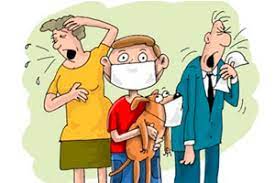      Холодное время года принято называть «сезоном простуд» из-за того, что при таких климатических условиях вольготно себя чувствуют возбудители ОРВИ, доставляющие немало проблем людям от мала до велика.    Острая респираторная вирусная инфекция (ОРВИ), ОРЗ (острое респираторное заболевание) - это распространенная группа вирусных заболеваний верхних дыхательных путей, в ходе развития которых может присоединяться бактериальная инфекция, осложняющая их течение. Основными симптомами ОРВИ принято считать  насморк, кашель, чихание, головную боль, боль в горле, усталость. Особенно опасным является грипп. Смерть при этом заболевании может наступить от кровоизлияний в мозг, интоксикации, легочных осложнений, сердечной недостаточности. Что делать, чтобы не заразиться? Как провести профилактику ОРВИ?        Респираторные вирусы — многочисленное семейство ультрамикроскопических внутриклеточных паразитов. Это парамиксовирусы, пикорнавирусы, аденовирусы, коронавирусы, вирусы парагриппа, гриппа А, В, С.       Возбудители инфекционных респираторных заболеваний обладают высокой контагиозностью (заразностью), но пробраться в организм они могут только через слизистые оболочки дыхательных путей. Основной способ инфицирования — аэрогенный или воздушно-капельный. Вирусные частицы перелетают по воздуху с капельками жидкости, которые вырываются изо рта больного человека при чихании, кашле. Второй способ заражения — контактно-бытовой. Прямой путь — через рукопожатие с носителем инфекции, непрямой — через контаминированные (зараженные) поверхности. Подхватив вирус на руки, его легко занести в нос, рот — «входные ворота» ОРВИ.Профилактику ОРВИ можно разделить на два направления: профилактика инфицирования посредством избегания контакта с вирусамиповышение иммунитета.Мало кто осознает, что источник инфекции - это люди.Соответственно, лучшей профилактикой гриппа и ОРВИ является уменьшение количества контактов. Но так как дети ходят в сад и школу, взрослые - на работу, многие посещают секции, абсолютно все пользуются общественным транспортом и ходят в магазины, полностью исключить общение не удается. Соответственно, самый эффективный способ профилактики, исключающий контакты с носителями вирусов, сложно реализовать.Поэтому и существуют меры профилактики ОРВИ, которые снижают риск заражения. Важно осознать, что вирусы передаются воздушно-капельным путем и при контакте. Поэтому больные должны предпринимать меры, чтобы не заражать здоровых, а здоровые должны беречь себя.Больной ОРВИ человек должен делать всего две вещи:1.Сидеть дома. Лучшая профилактика ОРЗ и ОРВИ со стороны инфицированного человека - исключение себя на время болезни из всех социальных кругов. Так мы не распыляем свои вирусы, выздоравливаем и полностью здоровыми возвращаемся к обязанностям: работе, учебе, факультативам.2.Носить маску.Если нет возможности сидеть дома, а насморк и чихание все еще с нами, стоит позаботиться об окружающих и носить маску. Так как она со временем накапливает вирусы, ее нужно менять каждые 4 часа. В период болезни не нужно пожимать руки, обниматься, целовать и иначе контактировать с окружающими. Кстати, ношение маски для здоровых людей излишне. Она не предназначена для защиты, так как не сможет предотвратить попадание вируса в организм.Здоровые люди не должны надеяться на сознательность больных, они также обязаны предпринимать профилактические меры.Когда начинается период заболеваний ОРВИ, профилактика в детском саду, школах, общественных учреждениях является нормальным явлением. Она направлена на уменьшение концентрации вирусов в воздухе, на снижение их активности.Вот основные профилактические меры для предотвращения ОРВИ:Проветривания. Интенсивный воздухообмен снижает количество вирусов в воздухе, а вместе с этим и вероятность заболеть. Если в доме есть больной человек, проветривать нужно чаще.Кварцевание. УФ лучи убивают вирусы.Частое мытье рук.Влажная уборка с использованием дезинфицирующих препаратов.Обработка предметов общего пользования дезинфицирующими препаратами (особенно игрушек).Профилактика и лечение гриппа и ОРВИ могут осуществляться посредством укрепления иммунитета тремя способами:Прививки от ОРВИ. Нужно понимать, что существуют сотни вирусов и привиться от всех невозможно, но от наиболее опасных (грипп, covid-19) все же стоит это сделать.Иммунотропные препараты для профилактики ОРВИ. Их существует великое множество и каждый сам решает, какие именно выбрать, но лучше, если это будут витамины, гомеопатические препараты, продукты пчеловодства, фитоиммуномодуляторы, индукторы интерферона. Чтобы имела место эффективная профилактика ОРВИ и гриппа, препараты надо принимать ежедневно на протяжении рекомендованного периода. Если нужна профилактика ОРВИ у детей, препараты подбираются соответствующие. Профилактика ОРВИ при беременности должна осуществляться только теми средствами, которые безопасны для плода и матери.Поддержание местного иммунитета:Частые прогулки.Соблюдение личной гигиены.Поддержание оптимального уровня влажности, температуры, чистоты в помещениях.Увлажнение слизистой солевыми растворами.Отказ от вредных привычек (алкоголь, курение).Закаливание.Полноценный сон.Рациональное питание.Используя эти простые рекомендации, можно болеть ОРВИ гораздо реже или не болеть вовсе.Надежда Защеринская, инструктор-валеолог.